　　　　　　　　　　　　　　　　　　　　　　　　　　　　　　　　　　　　　　　　　　　参考資料２大阪府食の安全安心メールマガジン（自主回収情報）の配信方法について全国の自治体、府内事業者から数多く寄せられる食品等の自主回収情報について、より意味のある　　配信方法とするため、以下のとおりご意見を伺いたい。〇自主回収情報の件名において、情報の重要度がわかるようにしたい。　　　（案）健康被害が発生する可能性が有るものと無いものがわかるようにするため、件名の頭部分に　　　　補足情報を追記する。　　　　　【例1の場合】　《重要》自主回収情報　　　　　【例3の場合】　《危害度低》自主回収情報〇自主回収情報の件名において、どのような回収事案であるか（被害の対象が限定されるものか等）が　　　　わかるようにしたい。（案）件名の後ろ部分に回収理由を追記する。　　【例】自主回収情報（アレルギー物質）　　　～想定される回収理由の分類～①アレルギー物質　②異物混入　③カビの発生　④規格基準違反　⑤期限表示誤記　⑥品質不良　⑦風味異常　⑧包装不良　【参考】現在配信している自主回収情報メールマガジンの文例回収情報　　　　　　　　　　　　　　　　　　　　　　　　　　　   大阪府HP　掲載例 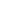 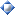 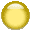 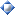 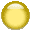  
　　　　　　　　　　　　　　　　　　　　　　　　　　　　　　　　　　　　：府内の自主回収情報
　　　　　　　　　　　　　　　　　　　　　　　　　　　　　　　　　　　　 ：他自治体からの自主回収情報　大阪府食の安全安心推進条例(別ウインドウで開きます)に規定されている自主回収報告制度(別ウインドウで開きます)に基づいた情報です。　　こちらの情報は、他自治体からの情報提供に基づいた自主回収情報です。
　大阪府食の安全安心推進条例）(別ウインドウで開きます)に規定されている自主回収報告制度(別ウインドウで開きます)に基づいていない情報です。　　　　※　ここに掲載された情報は原則として、掲載後約２週間で削除します。健康被害追記例１追記例２追記例３追記例４追記例５発生している又は発生する可能性がある重要健康被害の可能性あり――安全情報発生しない又は発生の可能性が低いもの――危害度低健康被害の可能性なし安心情報回収製品名回収製品名○○（洋菓子）　表示内容包装形態合成樹脂製袋入り　表示内容内容量1個　表示内容賞味期限15.1．○　表示内容製造者株式会社△△
○○市・・・・　回収理由　回収理由異物（○○）が混入している可能性があるため。　想定される健康への影響　想定される健康への影響健康被害の可能性は低いものと考えられます。　問い合わせ先　問い合わせ先株式会社△△　お客様相談室
電話 ： 0120-××-　（午前9時から午後6時、土日祝日を除く）　着手報告受理年月日　着手報告受理年月日平成27年1月○日　特定事業者名
　所在地　特定事業者名
　所在地株式会社△△
○○市・・・・管轄自治体管轄自治体大阪府　備考　備考  回収製品名○○（惣菜）　着手報告受理年月日平成27年1月○日　管轄自治体□□県　備考詳細は下記ホームページをご覧ください。
□□県ホームページ(外部サイト)